CIS 3g Wellness Accommodation Access Graphic for Reasonable Accommodation, Reasonable Modification in Policies, Practices, or Procedures, and Auxiliary Aids and Services (RA/RM/AAS)CIS 3g Wellness and Accommodation Disability Data Collection Entry Screen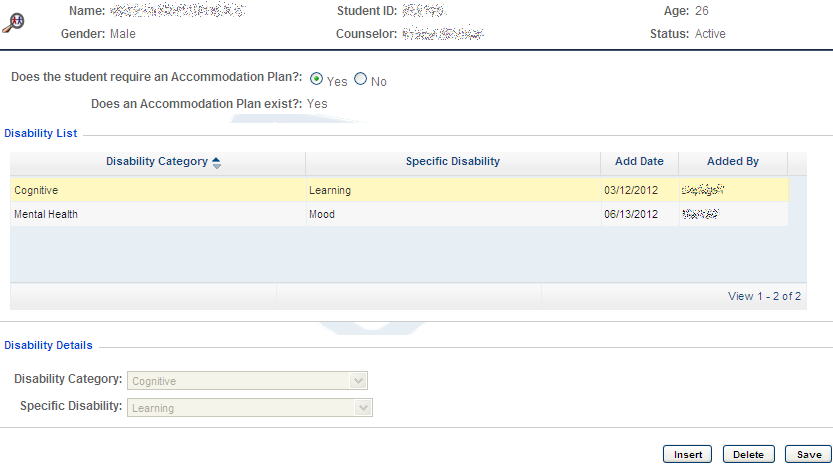 CIS 3g Wellness and Accommodation Plan and Notes Entry Screen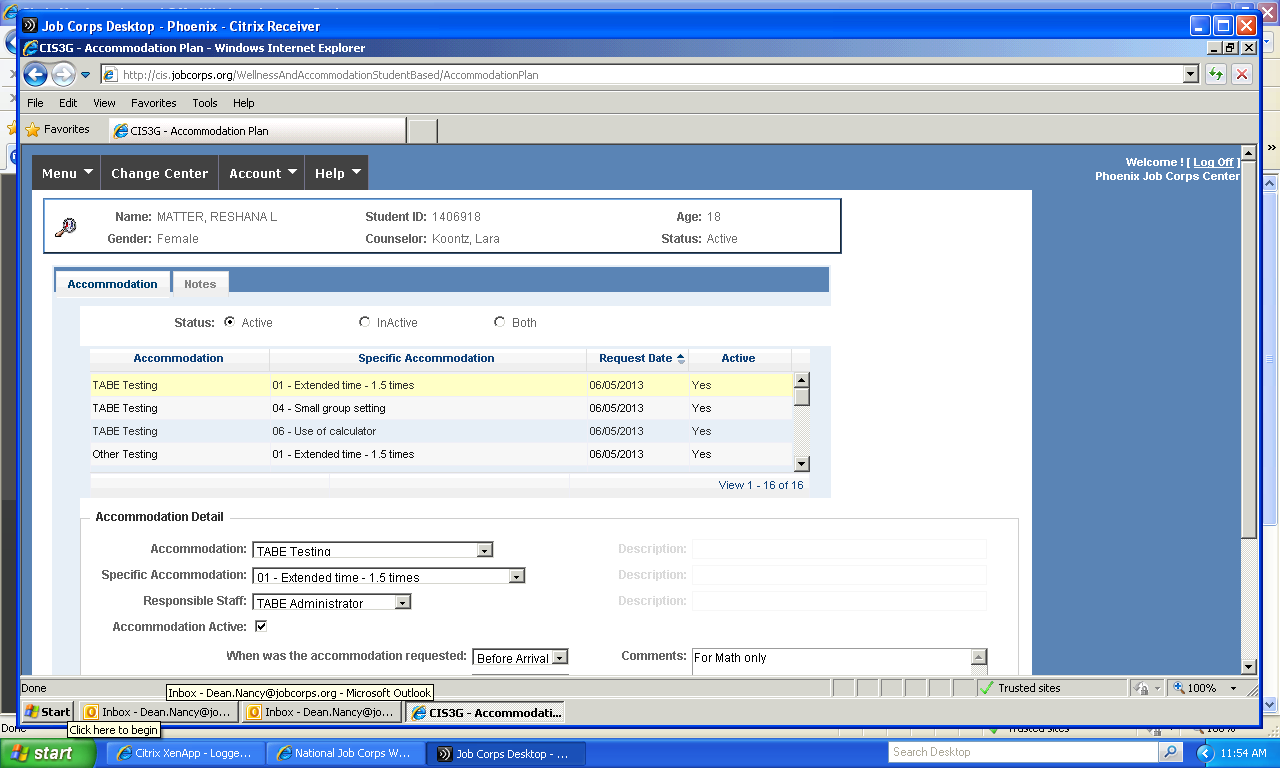 CIS 3g Wellness and Accommodation Disability Reports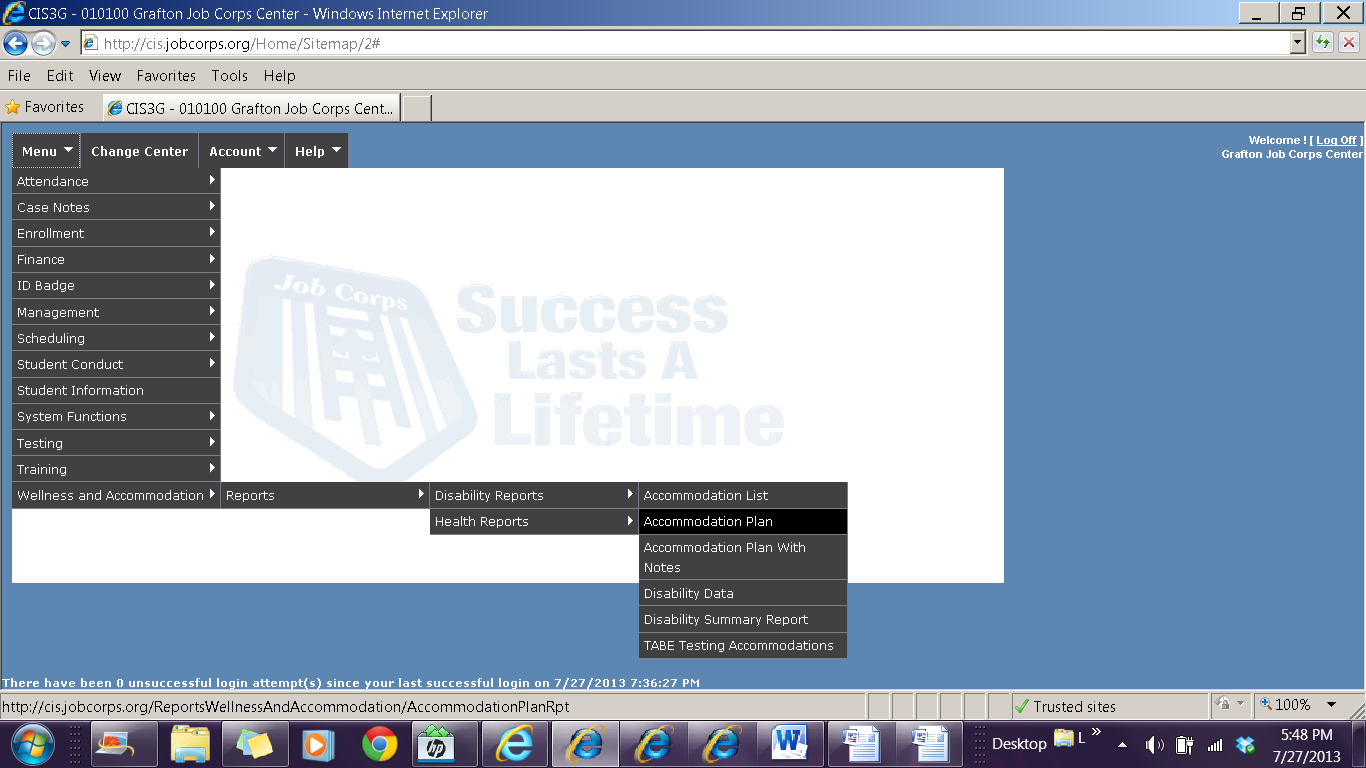 